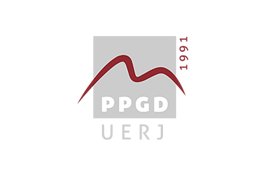 PROGRAMA DE PÓS-GRADUAÇÃO STRICTO SENSU EMDIREITO - MESTRADOPROCEDIMENTOS PARA A CONCLUSÃO DO CURSO DE MESTRADOAs defesas não podem acontecer fora do campus da UERJ. Exceto defesas totalmente remotas.**O Histórico Final do curso em fase de conclusão, será emitido pela Secretaria.PROCEDIMENTOS PARA A CONCLUSÃO DO CURSO DE MESTRADO **A Biblioteca é responsável pela revisão normativa da Dissertação e responsável pela emissão do Certificado de Revisão Normativa – CRN. Após a emissão do CRN, a própria Biblioteca enviará o documento à Secretaria. *** A Secretaria fará a juntada de toda a documentação fornecida e enviará à Coordenadoria de Controle Acadêmico – CAC/UERJ (setor responsável pela revisão da documentação).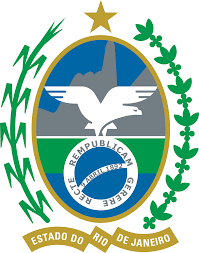 Governo do Estado do Rio de JaneiroUniversidade do Estado do Rio de JaneiroFaculdade de DireitoPrograma de Pós-graduação em DireitoINSTRUÇÕES PARA O PREENCHIMENTOEste formulário destina-se exclusivamente ao pedido de homologação de banca de defesa do curso de MESTRADO.O formulário deverá ser preenchido por digitação.Informar os nomes completos (não abreviar) de todos os membros da banca.Preencher a coluna CPF com o número do documento de cada membro da banca.A banca de Mestrado deverá ser composta da seguinte forma:OrientadorCoorientador (Não é obrigatório)Avaliador Interno IAvaliador Externo ISuplente Interno Suplente Externo Informar as Instituições de Ensino Superior onde os membros da banca atuam.O título da dissertação deverá ser definitivo. Não caberá alterações depois da homologação devido a emissão da documentação para a defesa.Havendo videoconferência, o aluno deverá agendar a disponibilização dos equipamentos, bem como os testes necessários, junto à Secretaria do PPGD.As defesas presenciais são alocadas pela Secretaria de acordo com a disponibilidade das salas. Havendo interesse em reservar uma sala específica, o agendamento deve ser realizado pelo telefone ou e-mail da Secretaria de acordo com a disponibilidade.Marque no formulário se haverá uso de Datashow (projetor) para apresentações de slides.O pedido de homologação pode ser entregue fisicamente na Secretaria ou via e-mail, em pdf, com pelo menos 30(trinta) dias de antecedência da data marcada para a defesa, junto dos demais formulários exigidos neste documento.O pedido de homologação deverá ser assinado pelo aluno e pelo Orientador. As assinaturas podem ser manuscritas ou digitais.Governo do Estado do Rio de JaneiroUniversidade do Estado do Rio de JaneiroFaculdade de DireitoPrograma de Pós-graduação em DireitoRio de Janeiro, ____ de _____________de _______.______________________                                 ____________________     Assinatura Discente                                                             Assinatura Orientador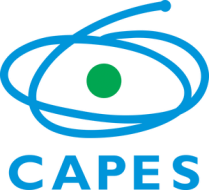 O documento deverá ser preenchido por meio de digitação.
Demais membros da banca examinadora(excluído o orientador):Áreas de conhecimento: DIREITO.Conteúdo:Encaminhar para a Secretaria, via e-mail, a dissertação na íntegra em PDF, incluindo o Resumo/Abstract.______________________________________________Assinatura do autorMagnífico ReitorO abaixo assinado requer a expedição e o registro do diploma de _______________________________, conforme dados a seguir: 						                                  (Mestre ou Doutor)Nestes termos,pede deferimento.               Rio de Janeiro        /       /    ______________________________________										      Assinatura do requerente		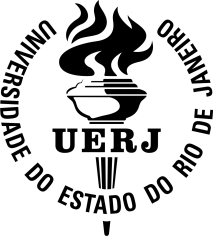 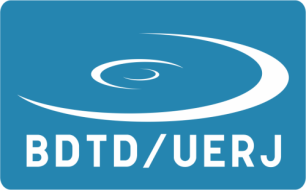 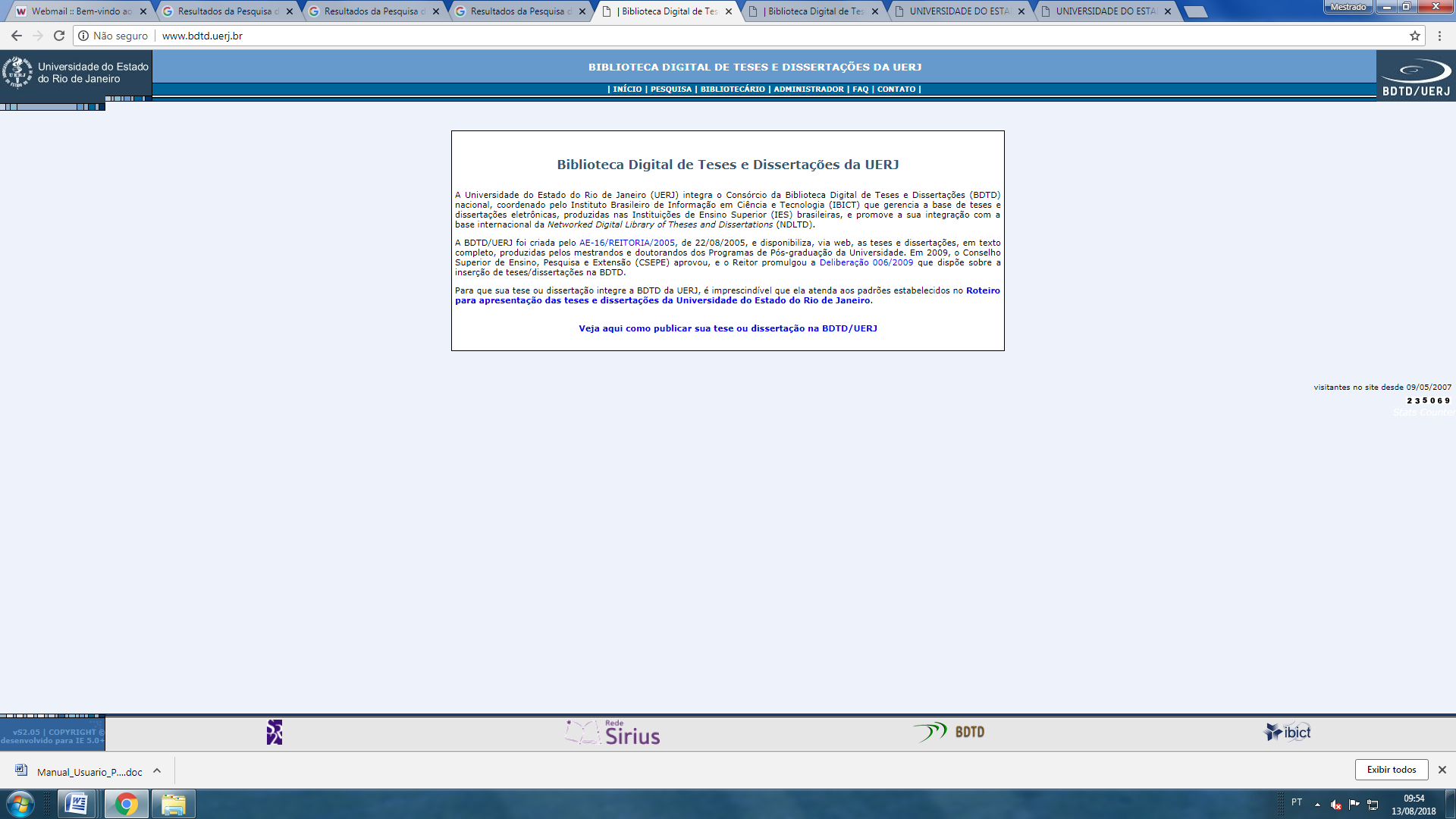 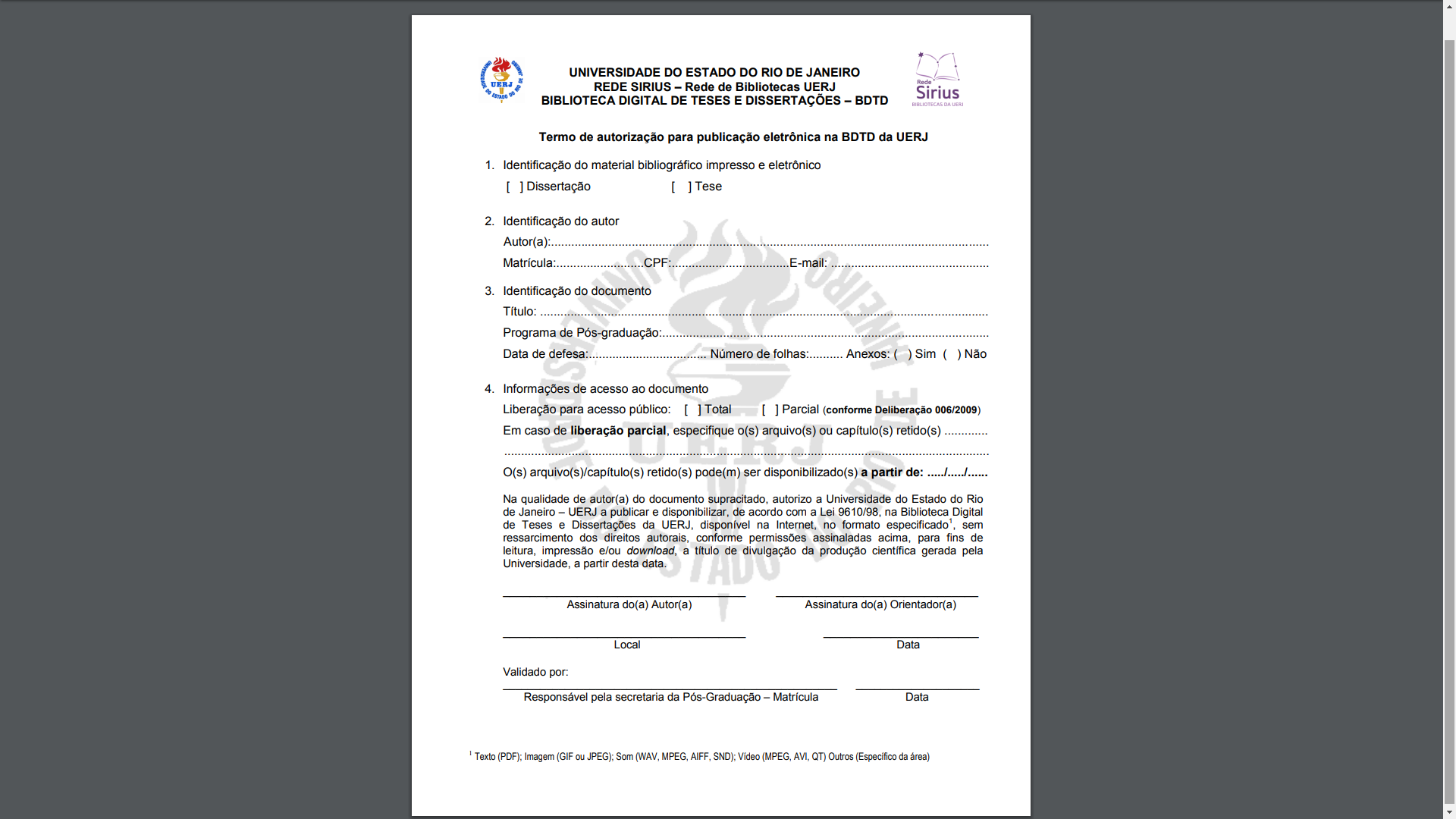 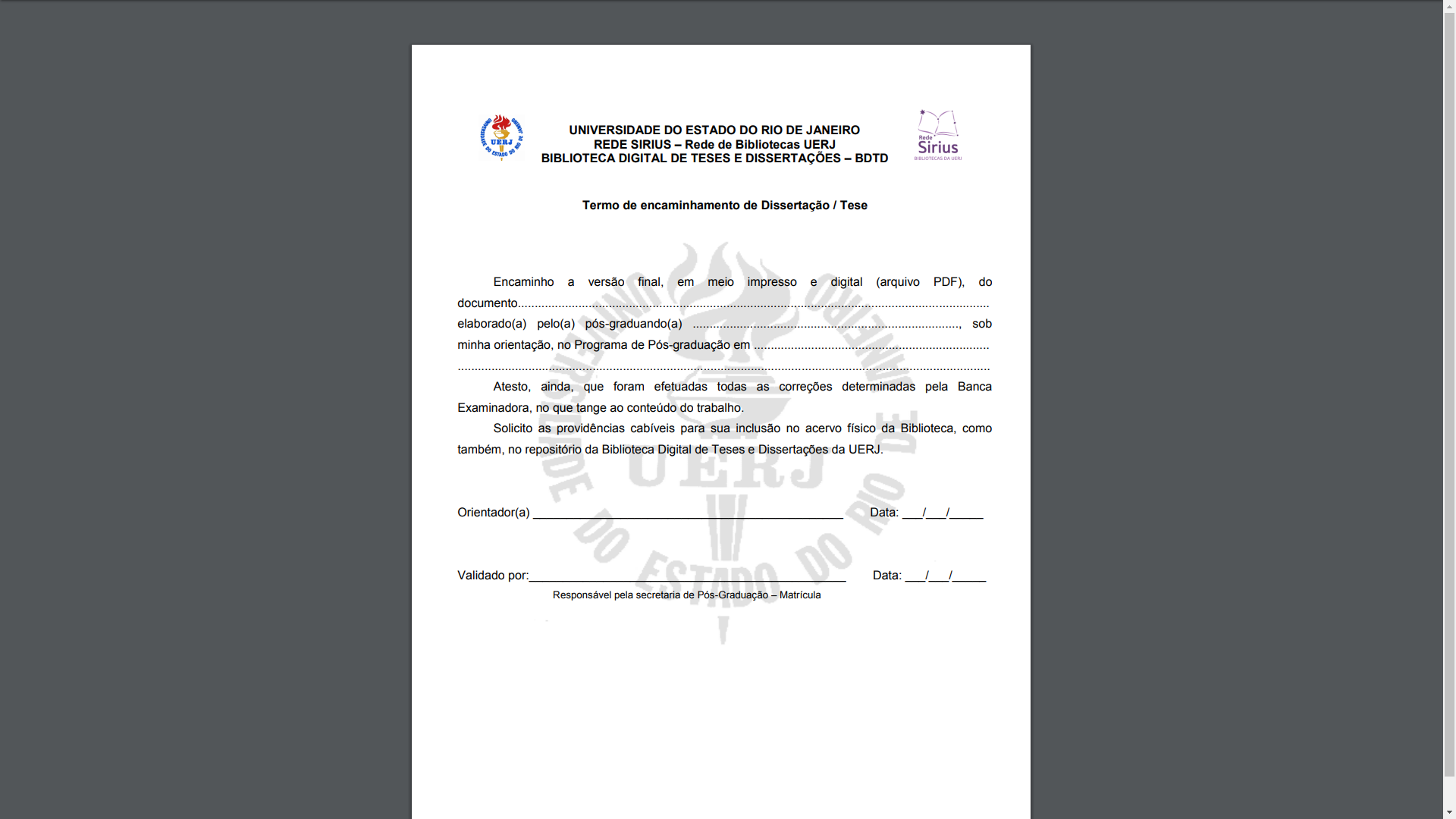 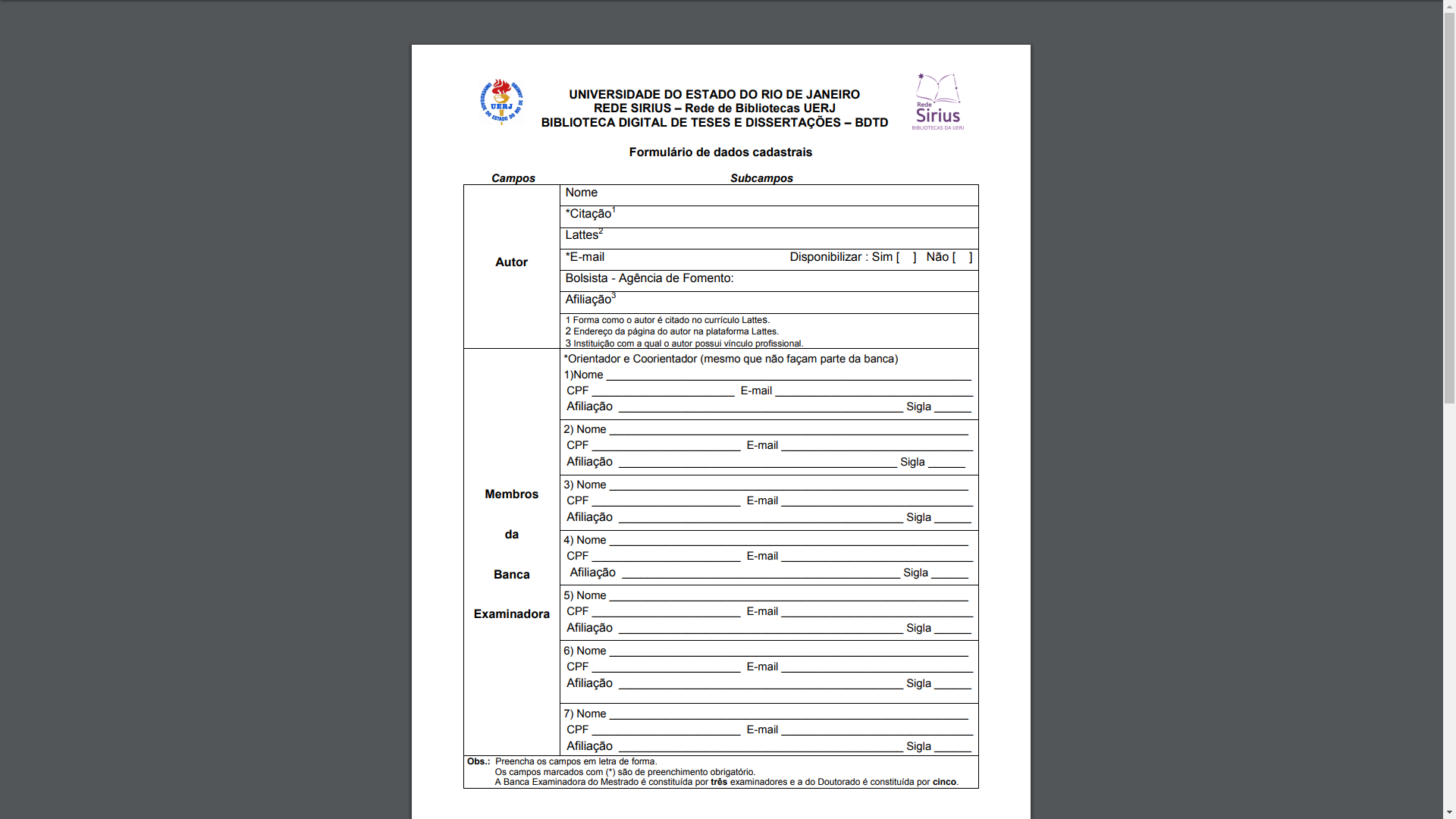 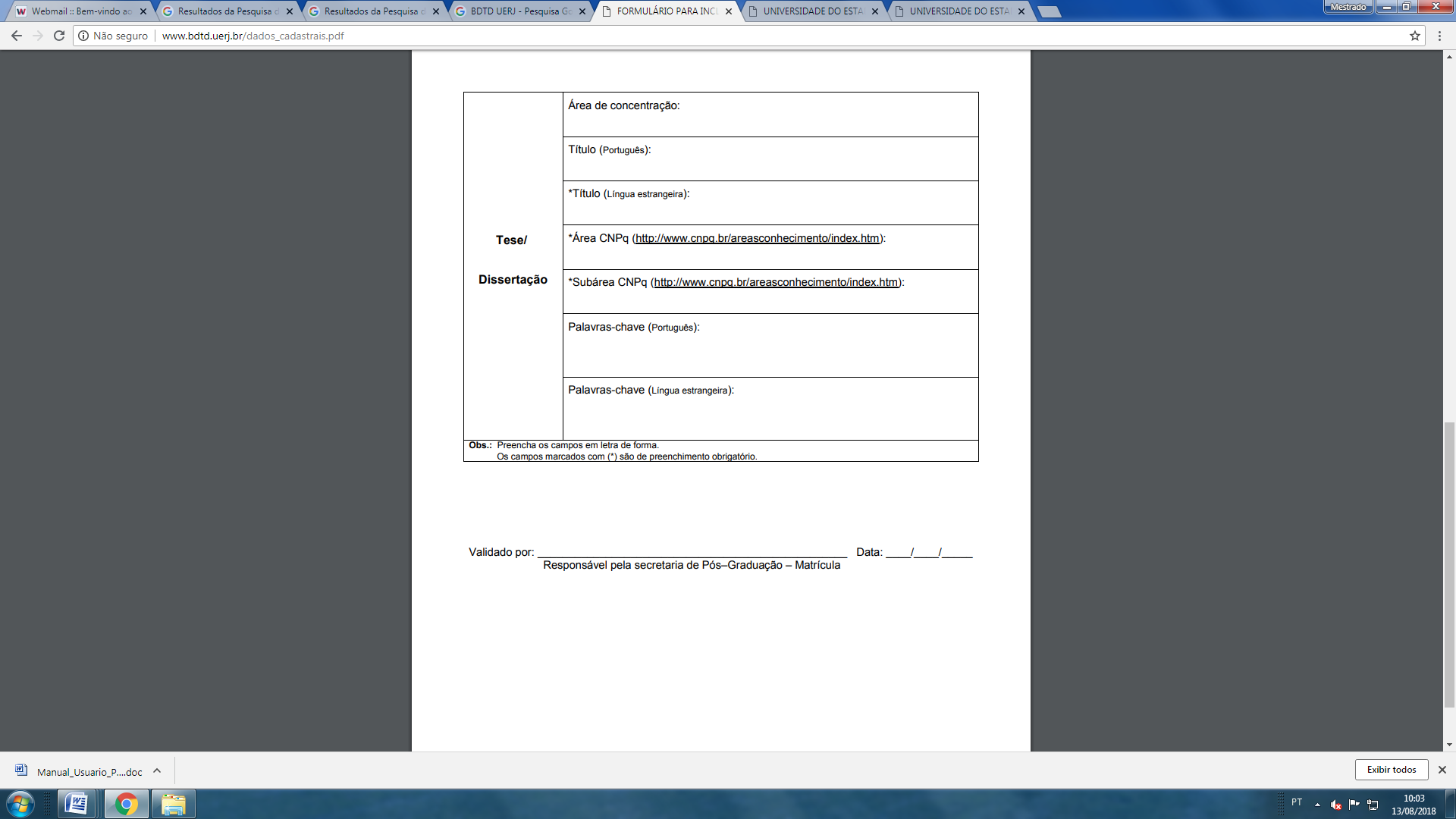 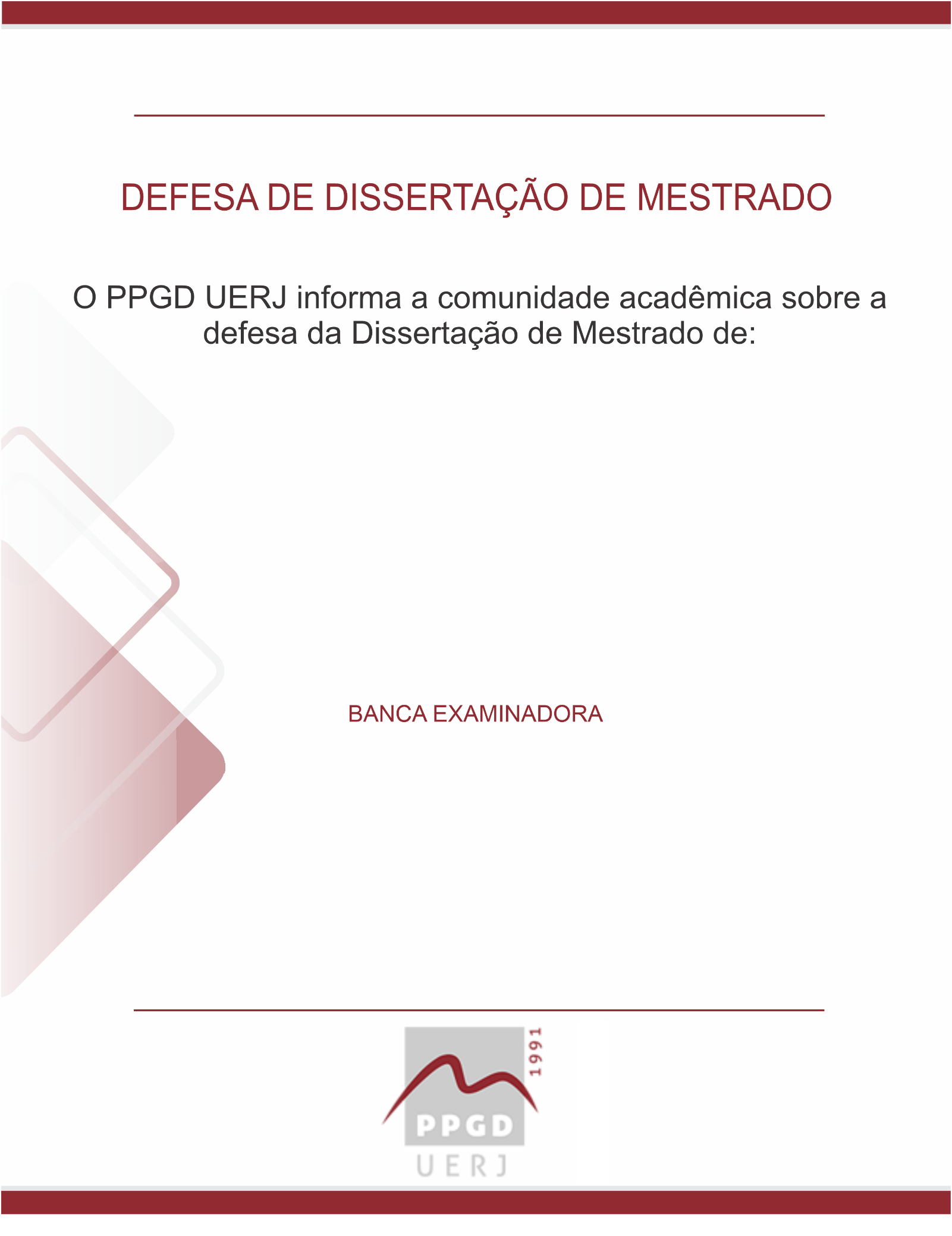 ORIENTAÇÕES FINAIS1- As páginas 5, 6, 7 e 13 deverão ser impressas e entregues fisicamente à Secretaria, ou enviadas por e-mail, em pdf, juntamente com a documentação para o Diploma.2- As páginas 9, 10, 11 e 12 deverão ser impressas para serem entregues fisicamente à Biblioteca ou enviadas por e-mail, porém, as páginas 9, 10 e 12 precisam ser assinadas pelo Chefe da Secretaria.3- A página 13 será utilizada para divulgação de sua defesa pelo PPGD, podendo ser também utilizada pela banca. O preenchimento é obrigatório.4- Não receberemos os formulários com pendências de preenchimento, pendências na documentação ou pendências no lançamento de notas.ETAPA 1 - ANTES DA DEFESAETAPA 1 - ANTES DA DEFESADever do alunoRequisitosSolicitar a homologação da Banca de Defesa(pelo menos 30 dias antes da defesa).A Banca não será homologada se um ou mais requisitos não forem cumpridos de acordo com a Deliberação em vigor.Todas as notas devem estar lançadas no sistema. (Caso haja(m) nota(s) pendente(s), o aluno deverá solicitar ao(s) respectivo(s) professor(es) que faça(m) o lançamento.Solicitar a homologação da Banca de Defesa(pelo menos 30 dias antes da defesa).A Banca não será homologada se um ou mais requisitos não forem cumpridos de acordo com a Deliberação em vigor.Todos os créditos(disciplinas obrigatórias, disciplinas eletivas  e Grupo(s) de pesquisa) deverão estar cumpridosSolicitar a homologação da Banca de Defesa(pelo menos 30 dias antes da defesa).A Banca não será homologada se um ou mais requisitos não forem cumpridos de acordo com a Deliberação em vigor.O Estágio Docente deve ter sido realizado e homologado pelo Colegiado.Solicitar a homologação da Banca de Defesa(pelo menos 30 dias antes da defesa).A Banca não será homologada se um ou mais requisitos não forem cumpridos de acordo com a Deliberação em vigor.A Qualificação deve ter sido realizada e ata entregue à Secretaria.Solicitar a homologação da Banca de Defesa(pelo menos 30 dias antes da defesa).A Banca não será homologada se um ou mais requisitos não forem cumpridos de acordo com a Deliberação em vigor.Realizar o depósito da Dissertação, enviando o arquivo em PDF para o e-mail da Secretaria com cópia para o Orientador.As defesas poderão ocorrer presencialmente ou através de videoconferência.Para defesas presenciais, o aluno deverá levar as vias físicas da Dissertação apenas no dia da defesa, em quantidade compatível com o número de professores participantes da Banca.Entregar o formulário para a CAPESPreencher os formulários e entregar fisicamente na Secretaria junto com o Pendrive contendo cópia da Dissertação ou via e-mail, em pdf (incluindo a Dissertação). Se o aluno optar pela entrega física na Secretaria, o Pendrive ficará retido, sem devolução.Apresentar o Requerimento para o Diploma e documentação.O requerimento deve ser preenchido e entregue fisicamente na Secretaria ou via e-mail, em pdf, junto com a seguinte documentação: -Cópia da Identidade ou Carteira da OAB ou CNH;- Cópia do CPF;- Cópia do histórico da Graduação – Todas as páginas em um único pdf;- Cópia do diploma da Graduação – Ambos os lados em um mesmo pdf.*Todos os itens acima fazem parte de uma única etapa e deverão ser cumpridos juntos.*Todos os itens acima fazem parte de uma única etapa e deverão ser cumpridos juntos.ETAPA 2 – APÓS A DEFESAETAPA 2 – APÓS A DEFESADever do alunoRequisitosEntregar a Ata de Defesa.O aluno deverá entregar a Ata de Defesa fisicamente na Secretaria ou via e-mail, em pdf. A Ata deverá estar assinada por todos os membros, incluindo os números do CPF de cada membro da Banca, caso não estejam constando no documento.Depositar a Dissertação na BibliotecaPreencher os respectivos formulários e entregar na Biblioteca junto com um Pendrive contendo cópia da Dissertação. O Pendrive ficará retido na Biblioteca para realização da Revisão Normativa. Sem devolução.Os formulários também poderão ser enviados por e-mail à Biblioteca junto da Dissertação em pdf.*Todos os itens acima fazem parte de uma única etapa e deverão ser cumpridos juntos.*Todos os itens acima fazem parte de uma única etapa e deverão ser cumpridos juntos.PEDIDO DE HOMOLOGAÇÃO DE BANCA EXAMINADORA PARA DEFESA DE DISSERTAÇÃO DO CURSO DE MESTRADOINFORMAÇÕES DO ALUNONome do Aluno: Ano de Ingresso: Linha de Pesquisa: Sou bolsista ativo no PPGD UERJ.INFORMAÇÕES DA DISSERTAÇÃOTítulo da Dissertação:Data da Defesa:       Horário: 	Utilizarei Datashow(projetor) para apresentação de slides.Precisarei de sala e equipamento para videoconferência.Informar abaixo o link da plataforma onde será realizada a defesa por videoconferência:MEMBROS EFETIVOSMEMBROS EFETIVOSMEMBROS EFETIVOSDOCENTEINSTITUIÇÃO DE ENSINOCPFOrientador (a) / UERJCo-orientadorAvaliador interno I / UERJAvaliador externo IMEMBROS SUPLENTESMEMBROS SUPLENTESMEMBROS SUPLENTESDOCENTEINSTITUIÇÃO DE ENSINOCPFAvaliador interno / UERJAvaliador externoNome:Nome:Nome:Título da Dissertação:	Título da Dissertação:	Título da Dissertação:	Resumo: CD ou Pendrive em anexo.Resumo: CD ou Pendrive em anexo.Resumo: CD ou Pendrive em anexo.Orientador: Orientador: Orientador: Co-Orientador:Co-Orientador:Co-Orientador:Defesa da Dissertação:Defesa da Dissertação:Defesa da Dissertação:Biblioteca:  UERJ   Volumes:Páginas:Palavras Chave: Palavras Chave: Palavras Chave: Nome:Nome:Nome:Nome:Nome:Nome:REQUERIMENTOEntregar na Coordenação do CursoREQUERIMENTOEntregar na Coordenação do CursoREQUERIMENTOEntregar na Coordenação do CursoFOLHA_____RUBRICA________DIPLOMA DE MESTRE OU DOUTORespaço reservado para carimbo do protocolo DAANome Completo: Nome Completo: Programa de Pós-Graduação em:Matrícula:Área de Concentração:Defesa de Tese - Ano:EndereçoTelefone para contatoREQUERENTE: ATENÇÃO!Entregue com urgência documentos em exigência.Acompanhe a tramitação do processo.DOCUMENTOS EM ANEXODOCUMENTOS EM ANEXODOCUMENTOS EM ANEXODOCUMENTOS EM ANEXODOCUMENTOS EM ANEXOFls.Uso Coord. CursoUso SR-2 cópia diploma curso de graduação (frente verso); cópia diploma curso de graduação (frente verso); cópia histórico escolar da graduação; cópia histórico escolar da graduação; cópia documento de identidade; cópia documento de identidade; cópia CPF; cópia CPF; histórico escolar da pós-graduação concluído (original); histórico escolar da pós-graduação concluído (original); cópia ata de defesa de aprovação de dissertação/tese; cópia ata de defesa de aprovação de dissertação/tese; Certificado de revisão normativa; Certificado de revisão normativa;Rubricas